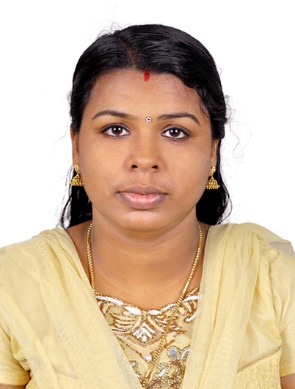 Curriculum VitaeSariga K. SChulliparambil HouseWest KadungalloorAluva-10Pin-683110Mobile :00 919744748669Email: sarisathee34@gmail.comOBJECTIVE         								To work in a competitive environment where skill, initiative and commitment to excel is utilized to the maximum to get exposure to the Accounts industryCAREER PROFILE:In-depth knowledge of the accounting principles, book-keeping practices. Ability to communicate effectively and coordinate work with other staff members for day to day activities.Proficient to focus on the minute details of the transactions and ascertain high level of accuracy in compiling financial data.Excellent in performing arithmetical calculations required for handling the accounts concerned. Aptitude to analyze data for better understanding and to find out discrepancies in calculating or posting the data in accounts books. Detail-oriented, efficient and organized professional with extensive experience in accounting systems.Possess strong analytical and problem solving skills, with the ability to make well thought out decisions.Highly trustworthy, discreet and ethical.Resourceful in the completion of projects, effective at multi-tasking.EDUCATIONAL QUALIFICATIONS: Master of commerce ,
Mahathma Gandhi University, India  2011 Bachelor of commerce,
Mahathma Gandhi University,India  2007Carrefour DubaiCashier (March 2012- September 2012)ResponsibilitiesResponsible for counting money in cash drawers to make sure the correction of amount. Responsible for maintaining the area clean and orderly. Welcomed customers entering the Store. Responsible for solving customer's complaints. Credits, refunds, receipts are issued due to the customer's requirement. Responsible for answering phone calls of customer to provide all the information regarding to products. Done various other duties as assigned. Sree Sudheendra Medical Mission, India
Accounting Assistant
May2009 – March 2011
Responsibilities Collect the necessary information and the source documents related to the financial transactions from the concerned people in the organization to update the financial statements daily. Keep a record of the payroll accounts and consider a worker's total working hours, deductions and increments to compute the total amount of salary payable to the workers of the organization. Maintain petty cash book and authorize payments done by cash by making entries under appropriate account head of the book. Submit monthly reports regarding the expenses and cashbook balances. File and maintain a record of various supporting documents sent and received by the organization for reconciliation purposes. Prepare and send notices to debtors for remittance of bills. Assist in designing and implementing internal budget control measures and send report about its effectiveness. Handle the tasks of maintaining a high standard accounting function including budgeting, compliance, policy, cost accounting and decision support. Ensure that all the financial records are maintained in accordance with Generally Accepted Accounting Principles and accounts are reconciled in a timely manner. Responsible for preparing monthly financial statement in accordance with the generally accepted accounting principles. Perform responsibilities of handling accounts payable and accounts receivable for the health group.Handle other essential tasks as required. Worked as a faculty KCSM, 
India, 2008-2009
ResponsibilitiesProviding information regarding the basics of computer i.e. Word, PowerPoint and uses of the Internet. Introducing the students with the various computer applications.Giving the information about software programming and programming.Teaching the students how to use computers for different purposes i.e. education, project work. Assigning projects to the students so they can handle the applications in real world context. Familiarizing students with the technical programs and inspiring them for being efficient in them.Offering the fundamental education to the students. Delivering the lectures on how to use the computer programs. Arranging the training programs for the students for being efficient in computer education. Utilizing the technical skills of students by providing them the best practice programs. Arranging the tests on a computer and providing the course material to the students. Computer Skills Post Graduate Diploma in Computer Application (PGDCA).Microsoft Word, Excel, Access, Power Point, Outlook Express, TallySoftware SkillsC, C++, FOXPRO, VISUAL BASIC, JAVA, TallyLANGUAGE KNOWNEnglish, Hindi, MalayalamPERSONAL INFORMATIONDate of birth			: 20-01-1987Fathers Name		: Satheesh K.KSex				: FemaleNationality			: IndianMarital Status		: MarriedPASSPORT DETAILSPassport Number		: J6662790Place of Issue		: CochinDate of Issue			: 02-08-2011Date of Expiry		: 01-08-2021Declaration:I hereby declare that the information and facts stated above are true and correct to the best of my knowledge and belief.Place									SARIGA.K.S